.KICK-BALL CROSS, WEAVE, ROCK & CROSS, ¾ TURN RIGHT, TOE TOUCHTOE TOUCH, SIDE STEP, TOE TOUCH, SIDE STEP, CROSS, UNWIND ½ TURN RIGHT, TOE TOUCH, BACK ROCK, SIDE STEP, CROSS BEHIND, UNWIND ¾ TURN LEFT, TOE TOUCHSYNCOPATED JAZZ BOX, TRIPLE FULL TURN LEFT, BACK ROCK, ¼ TURN LEFT, TRIPLE FULL TURN LEFTFor those that don't like too many turns stepsSteps 23&24 can be replaced with a right lock step forward if the turns get too much & make you dizzyBACK LOCK STEP, TRIPLE FULL TURN RIGHT, ROCK & CROSS, HIP SWAYSSteps 27&28 can be replaced with a right coaster step if you have had enough of turns by this pointREPEAT1 Sweet Day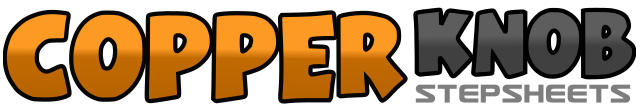 .......Count:32Wall:4Level:Intermediate nightclub.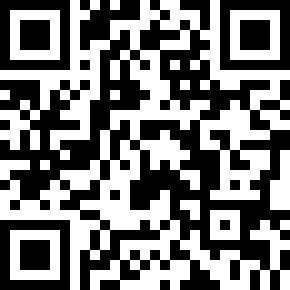 Choreographer:Steve Rutter (UK)Steve Rutter (UK)Steve Rutter (UK)Steve Rutter (UK)Steve Rutter (UK).Music:One Sweet Day - Boyz II Men & Mariah CareyOne Sweet Day - Boyz II Men & Mariah CareyOne Sweet Day - Boyz II Men & Mariah CareyOne Sweet Day - Boyz II Men & Mariah CareyOne Sweet Day - Boyz II Men & Mariah Carey........1&2Kick right forward, close right beside left, cross left over right&3Step right-to-right side, cross left behind right&4Step right-to-right side, cross left over right5&6Rock right-to-right side, recover weight onto left, cross right over left7&8Make a quarter turn right stepping back on left, make a half turn right stepping forward on right, touch left toe to left side9&10Touch left toe forward and slightly across right, step left to left side, touch right beside left&11Step right-to-right side, cross left over right&12Unwind a half turn right (weight ending on left), touch right toe beside left13&14Rock back on right, recover weight forward onto left, step right-to-right side15&16Cross left behind right, unwind a three-quarter turn left (weight ending on left), touch right toe to right side17&18Cross right over left, step back on left, step right to right side&19Cross left over right, make a quarter turn left stepping back on right&20Make a half turn left stepping forward on left, make a quarter turn left stepping right to right side19&20Can be replaced with a right vine21&22Rock back on left, recover weight forward on to right, make a quarter turn left stepping forward on left23&24Make a half turn left stepping back on right, make a half turn left stepping forward on left, step forward on right25&26Step back on left, lock right in front of left, step back on left27&28Make a full turn right on the spot stepping on right, left, right29&30Rock left-to-left side, recover weight onto right, cross left over right31-32Step right-to-right side swaying hips right, sway hips left